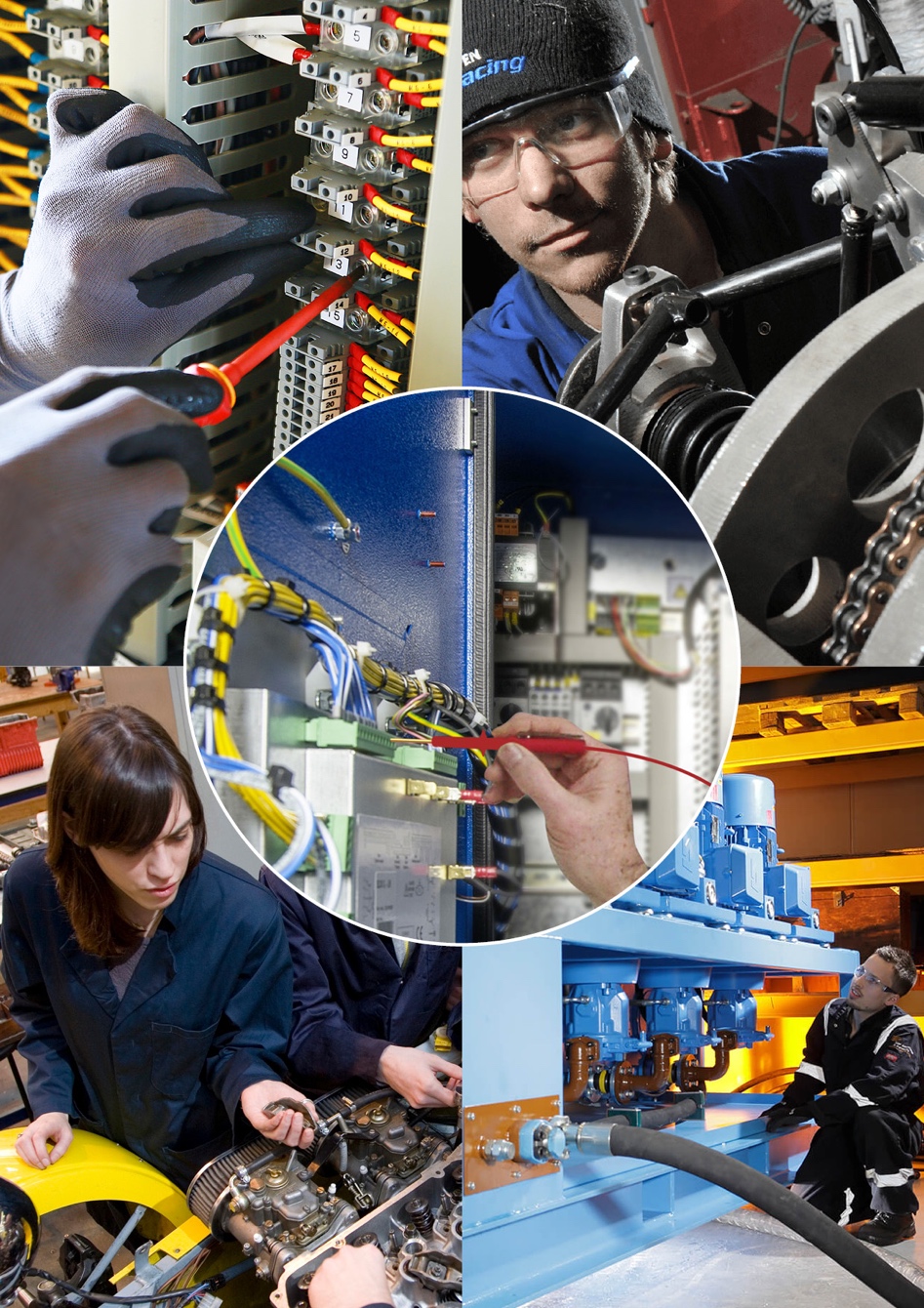 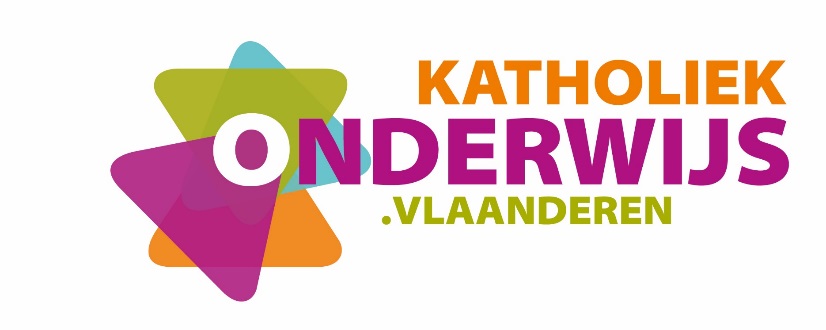 Inhoud1	Inleiding en situering van het leerplan	31.1	Plaats in de lessentabel	31.2	Situering leerplan	32	Beginsituatie en instroom	43	Logisch studietraject	54	Christelijk mensbeeld	65	Opbouw en samenhang	85.1	Structuur van het leerplan	85.2	Technisch-technologisch proces	105.3	Afbakening	116	Pedagogisch-didactische wenken	136.1	Taalbeleid	136.2	Evaluatie	136.3	Gebruik van informatietechnologie	157	Algemene Doelstellingen	167.1	Strategieën	167.2	Kennis, vaardigheden en inzichten	167.3	Attitudes	178	Leerplandoelstellingen	188.1	Technologisch proces	188.2	Technische doelen	219	Minimale materiële vereisten	289.1	Algemeen	289.2	Infrastructuur	2810	Geïntegreerde proef	3111	Stage	32Inleiding en situering van het leerplanPlaats in de lessentabel Om een goed overzicht te krijgen van de plaats van dit leerplan binnen het geheel van de vorming, verwijzen we naar de lessentabel op de website van het Katholiek Onderwijs Vlaanderen. Deze lessentabel is richtinggevend en kan verschillen van de lessentabel die op uw school gehanteerd wordt.Situering leerplanDe leerling leert op een praktische manier. Dit wil zeggen dat de te verwerven kennis, vaardigheden en attitudes op een concrete, inzichtelijke en praktijkgerichte wijze worden aangeboden.De leerling:maakt kennis met basisbegrippen uit mechanische onderhoudstechnieken, meettechnieken, elektrische energiekringen, (elektro-)pneumatische energiekringen, (elektro-)hydraulische energiekringen;leert samenstellingstekeningen en schema’s lezen;leert (preventieve) onderhoudstechnieken toepassen op diverse systemen;leert monteren en demonteren om het werkingsprincipe van systemen beter te begrijpen;verwerft de noodzakelijke attitudes met speciale aandacht voor het veilig handelen.Beginsituatie en instroomLeerlingen die starten in de derde graad bso Mechanisch onderhoud zijn geïnteresseerd en gemotiveerd om (de)montagewerken en preventief onderhoud praktisch uit te voeren.Het merendeel van de leerlingen stroomt in vanuit de tweede graad bso Basismechanica.Een deel van de leerlingen zal instromen vanuit de tweede graad bso Elektrische installaties.Een beperkte groep leerlingen zal instromen vanuit een studierichting in de 2de graad, al dan niet met een technisch-praktische inslag.Alle leerlingen hebben in de eerste graad enkele basisinzichten, vaardigheden en attitudes op technisch-technologisch vlak ontwikkeld in het vak Techniek. De leerlingen in een technisch-praktische studierichting in de tweede graad bouwden hierop verder. Om deze gedifferentieerde beginsituatie van de leerling goed te kennen, vormen de leerplannen van de tweede graad een goed referentiekader. Het is belangrijk om bij alle leerlingen uit te gaan van hun specifieke beginsituatie. Het optimaliseren van dit leerproces behoort tot de verantwoordelijkheid van het gehele lerarenteam.Logisch studietraject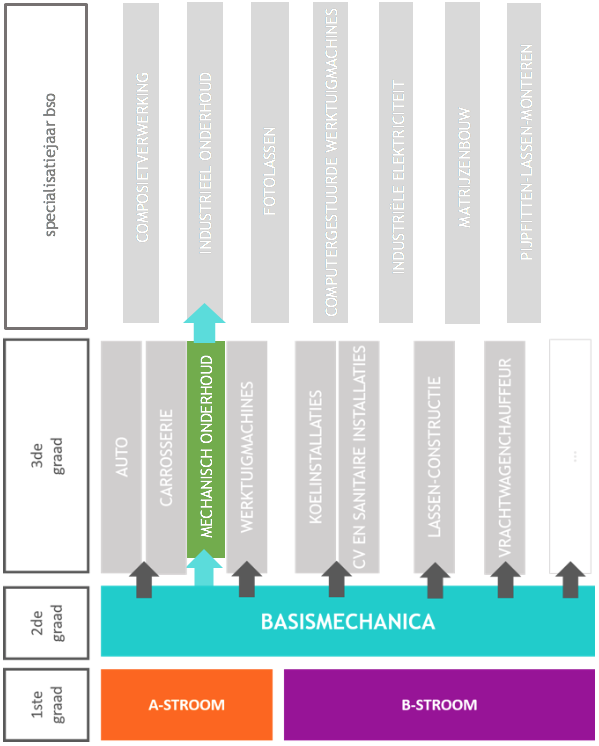 Christelijk mensbeeldOns onderwijs streeft de vorming van de totale persoon na waarbij het christelijke mensbeeld centraal staat. Onderstaande waarden zijn dan ook altijd na te streven tijdens alle handelingen:respect voor de medemens;solidariteit;zorg voor milieu en leven;respectvol omgaan met eigen geloof, anders gelovigen en niet-gelovigen;vanuit eigen spiritualiteit omgaan met ethische problemen.De realisatie van dit leerplan vindt zijn fundament in een katholiek geïnspireerd mens- en wereldbeeld. Om onze christelijke identiteit uit te bouwen en open te staan voor de aanwezige diversiteit willen we “Mechanisch onderhoud” zien als een studierichting waarbij via het technisch-technologisch handelen de dialoog centraal staat.  Openheid en ontvankelijkheid voor diversiteit en de relatie aangaan met ‘de andere’ en ‘het andere’ is de werkplaats voor de (verdere) vorming van identiteit, zowel op persoonlijk als op professioneel vlak. Binnen de school- en klascontext weet de leraar die pluraliteit als beginsituatie positief in te schatten en te benutten door belevingskansen te creëren in het dagelijkse school- en klasgebeuren. Deze vorming kent geen begin noch een eindpunt. De mens is altijd in wording, op zoek naar zijn eigen levensplan en geluk. We streven de vorming van de totale persoon na met maximale groeikansen voor elke leerling.  Op die manier ontstaat er voor de leerling ruimte om als unieke persoon in de wereld te komen en kan hij optimaal participeren en mee vorm geven aan de samenleving van de toekomst. Deze mensvisie bepaalt de keuzes die we als school en in onze klassen maken. Ze bepaalt hoe de leraar naar de leerling en zijn leerproces kijkt. Geïnspireerd door deze missie helpen we de leerlingen onderstaande waarden na te streven:Met het oog op de realisatie van dit mensbeeld draagt dit leerplan uitdrukkelijk kansen in zich. Het technisch-technologisch proces biedt samen met het werken aan technische realisaties mogelijkheden om deze waarden te integreren in een benadering die dieper gaat dan het vormen van een goede technicus.Opbouw en samenhangStructuur van het leerplanHet leerplan derde graad bso Mechanisch onderhoud is een graadleerplan. Het lerarenteam dient de leerplandoelstellingen en leerinhouden te spreiden over de twee leerjaren. Overleg en een planmatige aanpak is hierbij belangrijk.Het samenspel van kennis, vaardigheden en attitudes onderschrijft het geïntegreerd projectmatig werken volgens het technisch-technologisch proces. Hierbij omschrijven we het geheel vanuit een reële behoefte gekoppeld aan technische doelen (Tx) en een technologisch proces (Px).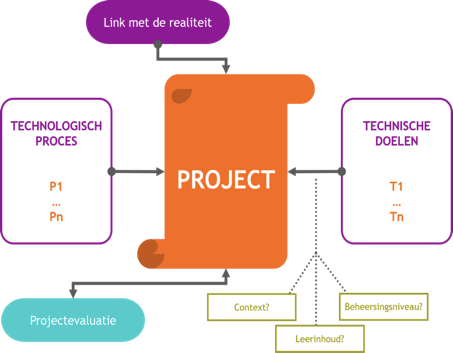 Aan de hand van een technologisch proces (Px) leert de leerling specifieke strategieën en handelingen gebruiken om kennis, inzicht, vaardigheden en attitudes te verwerven.Deze procesdoelstellingen zijn te lezen als een geïntegreerd geheel van doelstellingen die doorheen de verschillende projecten en uitvoeringen, conform de kenmerken van een technologisch proces en gespreid over de graad, gerealiseerd kunnen worden. Niet elke procesdoelstelling zal bijgevolg binnen elk project of uitvoering in dezelfde mate aan bod komen.Je kleurt de leerinhouden in functie van de gekozen projecten afhankelijk van de beginsituatie en de interesses van de leerlingen. Hierbij wordt uitgegaan van een persoonlijke didactische benadering en methodiek en het pedagogisch project van de school.Binnen de technische doelen (Tx) onderscheiden we de elementen: meettechnieken en meetgereedschappen, mechanische onderhoudstechnieken, elektrische energiekringen, (elektro)pneumatische energiekringen, (elektro)hydraulische energiekringen, lastechnieken en ondersteunende technieken.Technisch-technologisch procesTijdens de voorbereiding van de opdracht wordt (relevante) kennis en inzichten aangeboden om de opdracht voldoende gesterkt te vatten. De leerling leert gemaakte keuzes binnen het technisch-technologisch proces te beargumenteren. Vervolgens leert de leerling een planning opstellen en zijn werkplek organiseren.Vaardigheden en handelingen oefent de leerling in gedurende de uitvoering en realisatie. Hierbij wordt zowel het uitvoeren van een opdracht als het doorlopen van een proces centraal gesteld.Reflectie op het doorlopen proces is een belangrijk leermoment voor de leerlingen en biedt kans tot remediëring.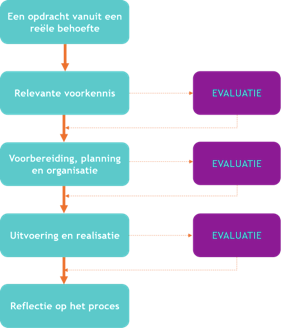 AfbakeningPedagogisch-didactische wenkenTaalbeleidOmdat taalbeleid voor de hele school van belang is, wordt iedere leraar erbij betrokken. Werken aan een taalbeleid verhoogt immers de onderwijskwaliteit waardoor meer leerlingen het schoolcurriculum kunnen halen.Intensief werken aan taal, zeker ook in niet-taallessen kan via taalgericht vakonderwijs. Met taalgericht vakonderwijs kiest de school voor een visie op ondersteuning en ontwikkeling van de taalvaardigheid van de leerlingen in functie van leren. Essentieel hierbij is dat de leerling centraal staat.Taalgericht vakonderwijs staat voor een didactiek die gebruik maakt van het feit dat taal een belangrijke rol speelt bij het leren. Uitgangspunt is dat taal, leren en denken onlosmakelijk met elkaar zijn verbonden. Taalgericht vakonderwijs zoekt naar mogelijkheden om leren en taal aandacht te geven in de vaklessen. De vakinhoud staat voorop en daarover praat en schrijf je met elkaar in vaktaal. Aandacht voor taal betekent dan dubbele winst.Taalgericht vakonderwijs is te omschrijven als contextrijk onderwijs, vol interactie en met taalsteun. De begrippen context en interactie zijn niet specifiek voor taalgericht vakonderwijs. Alle leraren werken met contexten en samenwerkend leren levert veel zinvolle interactie. Voor vaktaalleren is aandacht voor beide echter onmisbaar. Door de leerlingen daarbij op verschillende manieren taalsteun te geven, is het leerproces te optimaliseren.Als we ‘goed’ onderwijs willen voor allen, dan is er aandacht voor (school)taal. Dat veronderstelt standaardtaal gebruiken, de juiste vaktermen toepassen (vaktaal), in de gepaste taal over de leerstof en het vak kunnen praten. In de lessen, bij taken en opdrachten komt daarbij ook de aandacht voor een heldere instructietaal. Op school én in de les betekent dit dat er een werking wordt opgezet om de schoolse taalvaardigheid te verhogen, om de slaagkansen en de kwaliteit van het onderwijs te garanderen. EvaluatieEvaluatie is een wezenlijk en permanent onderdeel van de leeractiviteiten van leerlingen. Het is met andere woorden geen eindpunt van een onderwijsperiode of van het leerproces, maar maakt er integraal deel van uit.  Het lijkt ons immers weinig consistent om tijdens de leerfase de focus te leggen op het leerproces, maar finaal alleen het leerproduct te evalueren. Door evaluatie in te zetten als onderdeel binnen elke fase van het leerproces wordt het een middel waarmee zowel de leerling als de leraar feedback krijgt over het leer- en onderwijsproces.  Door rekening te houden met de vaststellingen gemaakt tijdens de evaluatie kan de leerling zijn leren optimaliseren en kan de leraar uit evaluatiegegevens informatie halen om zijn didactisch handelen bij te sturen. In het groeiproces kunnen tevens argumenten besloten liggen ter ondersteuning van beslissingen bij het oriënteren en delibereren. Wordt hierbij steeds rekening gehouden met de mogelijkheden van de leerling, dan verdient ook de groei van de leerling de nodige aandacht.Evaluatie wordt zo een continu proces dat optimaal verloopt in stress- en sanctiearme omstandigheden.Een goede evaluatie voldoet aan volgende criteria:gespreid zijn in de tijd; doelmatig zijn;Een doelmatige evaluatie moet aan de volgende aspecten beantwoorden: validiteit (staat de evaluatie in relatie met de leerplandoelen?), betrouwbaarheid en efficiëntie.billijk zijn.Men kan spreken van een billijke evaluatie indien er sprake is van objectiviteit, doorzichtigheid en normering.RapporteringEen goede communicatie voorkomt misverstanden en discussies. Daarom is het van belang om bij aanvang van het schooljaar de rol van evaluatie in het leerproces en de wijze waarop dit gerapporteerd wordt, te duiden vanuit de visie die de school omtrent evaluatie hanteert. Indien de rapportering zich echter beperkt tot het meedelen van cijfers, dan krijgt de leerling weinig adequate feedback op zijn leerproces. Daarom kunnen in een rapportering zowel de kwaliteiten als de werkpunten van de leerling weergegeven worden. Eventuele adviezen voor het verdere leerproces kunnen er aan bod komen om de begeleiding van de leerling te optimaliseren. Gebruik van informatietechnologieHet verdient aanbeveling om hedendaagse informatietechnologie (computer, tablet, gsm …)  in te zetten als middel om de leerplandoelen efficiënt te realiseren. De klemtoon ligt hierbij op het functioneel opzoeken en filteren van relevante informatie (o.a. via Internet). Indien men gebruik wenst te maken van ondersteunende softwarepakketten, benadrukken we dat deze programma’s ten dienste van de te realiseren leerplandoelstellingen moeten staan en niet op de beheersing van het softwarepakket op zich. Daarenboven is het noodzakelijk om de leerlingen vertrouwd te maken met softwarepakketten die ook daadwerkelijk in de praktijk worden gebruikt. Algemene DoelstellingenStrategieënStrategieën vormen een geordend denk- en doekader waarbinnen leerlingen tot uitvoering van opdrachten komen. Op deze manier ontwikkelen ze metacognitieve vaardigheden die hun brengen tot het zich bewust zijn van en de kennis over het eigen handelen.Leerlingen leren:een taak zelfstandig uitvoeren aan de hand van aangereikte gegevens;technische gegevens opzoeken;verworven kennis en inzichten toepassen;planmatig werken;eigen werk voorbereiden;rapporteren over eigen werk;informatie doorgeven aan de betrokken dienst;zelfstandig preventief onderhoud uitvoeren;reflecteren op eigen werk.Kennis, vaardigheden en inzichtenLeerlingen verwerven technisch-technologische kennis, vaardigheden en inzichten verbonden aan het vakmanschap en maatschappelijke evoluties. Ze ervaren dat inzichten en technische vaardigheden een consistent geheel vormen ter ondersteuning van het competent handelen.Leerlingen leren:terminologieën gebruiken;technische begrippen kennen en toepassen;technieken toepassen;eenheden, grootheden en formules toepassen;metingen uitvoeren en interpreteren;onderdelen herkennen, opmeten en aftekenen;de voorschriften en de vigerende regelgeving rond veiligheid, gezondheid, ergonomie, preventie, milieu en duurzaamheid toepassen;tekeningen en schema’s lezen en schetsen in relatie met de uitvoering;energiekringen opbouwen volgens schema;bedienen van machines/installaties;uitlijnen van machines/installaties;afstellen en in dienst stellen van sensoren/actuatoren/installaties;slijtage visueel en auditief vaststellen;gereedschap herkennen, kiezen en gebruiken;preventief onderhouden van machines/installaties.Attitudes Om het leerproces effectief en zinvol te maken, zijn een aantal attitudes noodzakelijk. Attitudes die als leerplandoelstellingen geformuleerd worden zijn na te streven. Dit betekent dat de leerlingen er niet uit zichzelf over moeten beschikken maar de kans krijgen te leren uit hun fouten.Leerlingen zijn erop gericht om:afspraken na te leven;nauwkeurig, net en met zin voor nauwkeurigheid te werken;te leren samenwerken;constructief om te gaan met feedback;respect te hebben voor de leeromgeving, materiaal en gereedschap;aandacht te hebben voor veiligheid, gezondheid, ergonomie, preventie, milieu en duurzaamheid;gepast te communiceren;een passende werkhouding aan te nemen.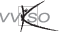 LeerplandoelstellingenTechnologisch procesLeerlingen leren:Technische doelenMeettechnieken en meetgereedschappenLeerlingen leren:Mechanische onderhoudstechniekenLeerlingen leren:Elektrische energiekringenLeerlingen leren: (Elektro-)pneumatische energiekringenLeerlingen leren:(Elektro-)hydraulische energiekringenLeerlingen leren:LastechniekenLeerlingen leren:Ondersteunende techniekenLeerlingen leren:Minimale materiële vereistenAlgemeenOm de leerplandoelstellingen bij de leerlingen te realiseren dient de school minimaal de hierna beschreven infrastructuur, materiële en didactische uitrusting ter beschikking te stellen, die beantwoordt aan de reglementaire eisen op het vlak van veiligheid, gezondheid, hygiëne, ergonomie en milieu.Dit alles is daarnaast aangepast aan de visie op leren die de school hanteert. InfrastructuurEen praktijklokaal met de nodige nutsvoorzieningen.  Een kleedruimte met de nodige hygiënische voorzieningen.De bergruimte met de nodige nutsvoorzieningen om materiaal/grondstof te stapelen en/of leermiddelen, didactisch materiaal, dure gereedschappen en meettoestellen te bergen… Een lokaal dat dienst doet als inspirerende leeromgeving.Beschikbaarheid over een computer voorzien van software voor tekstverwerking, rekenblad, simulatiepakketten, tekensoftwareMachines/apparaten/toestellenboormachinezaagmachinelastoestelhaakse slijpmachinedraaibank/freesmachine3D-printerGrondstoffendiverse constructiematerialen smeermiddelenlijmendiverse moeren en boutendiverse borgingen/verendiverse lagersdiverse overbrengingen en koppelingenflenzen/dichtingenelektrisch schakelmateriaalelektro-pneumatische materiaalelektro-hydraulisch materiaalKlein gereedschapom schroefdraad te tappen of te snijdenom borgingen te (de)monteren om lagers te (de)monteren set schroevendraaiers, tangen …set sleutels (moment, steek, dop …)opspangereedschapsnijgereedschapaftekengereedschapuitlijngereedschapMeettoestellenschuifmaatmeetlat hoogtemaatmultimetermanometerdebietmeterriemspanningsmeterschroefmaat (buiten, binnen)meetklok kalibers, voelermaten waterpas/winkelhaak/laser Persoonlijke en collectieve beschermingsmiddelenoordopjeswerkkledijveiligheidsbril met zijschermenveiligheidsschoenenveiligheidshandschoenenEr dient voldoende didactisch materiaal beschikbaar te zijn voor het bereiken van de doelstellingen. Omwille van de noodzaak van het werken met professionele en recente materialen en benodigdheden, pleiten we voor de beschikbaarheid van materialen en benodigdheden op de school – eventueel tijdelijk door middel van huren of lenen, externe opleidingscentra ...Geïntegreerde proefIn het tweede leerjaar van de derde graad van het technisch, en kunst- en het beroepssecundair onderwijs; en in het derde leerjaar van de derde graad van het beroepssecundair onderwijs, ingericht onder de vorm van een specialisatiejaar, is de organisatie van een geïntegreerde proef reglementair verplicht. Je kunt het algemeen kader daarvoor via de directie bekomen. De proef slaat voornamelijk op de vakken van het specifiek gedeelte. De integratie van andere vakken kan een meerwaarde vormen als die de gip ondersteunen. De geïntegreerde proef wordt beoordeeld door zowel interne als uit externe deskundigen. Hun evaluatie zal deel uitmaken van het deliberatiedossier. StageOm de doelstellingen van dit leerplan te realiseren, wordt gestreefd naar leersituaties die de reële arbeidssituatie zo dicht mogelijk benaderen. In het tweede leerjaar van de derde graad is een leerling verplicht 18 halve dagen stage te doorlopen. De leerling krijgt zo de mogelijkheid om de op school aangeleerde kennis, vaardigheden en attitudes op de stageplaats in te oefenen en/of uit te breiden. De school is verantwoordelijk voor de organisatie van de stage. De stage moet altijd gebeuren conform de omzendbrief betreffende leerlingenstages in het voltijds secundair onderwijs die u kan raadplegen via www.ond.vlaanderen.be/edulex > omzendbrieven > secundair onderwijs > stages. De mens is uniek, is mens-in-wordingDe mens is uniek, is mens-in-wordingzichzelf ontplooien;geloof in eigen kunnen; verantwoordelijkheid opnemen;het maken van ethische keuzes.Verbondenheid met zichzelfVerbondenheid met zichzelfzorg dragen voor zichzelf: lichaamsverzorging, mentaal evenwicht …;het ontwikkelen van een  positief zelfbeeld;omgaan met emoties (stress, tegenslag, succes …);zelfstandig zijn;doorzetten en kwaliteitsstreven.Verbondenheid met anderenVerbondenheid met anderenzorg dragen voor elkaar: solidariteit, groepsgevoel …omgaan met emoties en gevoeligheden van anderen (empathie); samen leren en werken: collectief belang boven individueel belang plaatsen;samen leven: respect hebben voor elkaars normen, waarden en overtuigingen.Verbondenheid met de wereldmet de natuurrespectvol omgaan met materialen, grondstoffen, de omgeving; zorg dragen voor leven, milieu (sorteren en recycleren ) en klimaat (duurzaamheid).Verbondenheid met de wereldmet de samenlevingaandacht hebben voor zorg en inclusie in de samenleving; politieke, economische en culturele bewust worden;inzicht verkrijgen in de kansen en beperkingen van een pluriforme samenleving.Verbondenheid met de wereldin het dagelijks levenethische reflectie op: inzetten en gebruiken van nieuwe technologieën;mechanismen herkennen van media en communicatie;maatschappelijke problemen/behoeften vanuit een levensbeschouwelijk perspectief beschouwen.Verbondenheid met de wereldin ruimte en tijdinzicht verkrijgen in het belang van het verleden (cultureel, wetenschappelijk en biotechnisch) voor het individu en de samenleving in het hier en nu.Verbondenheid met het spiritueleVerbondenheid met het spirituelebeleven van het leven als: gave en opgave;een uniek gegeven.beleven van het levensbeschouwelijke als:inspiratiebron en drijvende kracht;betekenis gevend kader;	… voor individu en samenleving.CRITERIACRITERIAderde graad bso MECHANISCH ONDERHOUDtweede graad bso BASISMECHANICAALGEMEENtechnische begrippenkennen en toepassenomschrijvenALGEMEENtechnologische begrippenkennen en toepassen in functie van de werkzaamhedenkennen in functie van de realisatieALGEMEENeenheden, grootheden en formuleskennen en toepassen in functie van de werkzaamhedengebruiken in functie van de realisatieALGEMEENgereedschapcontroleren, gebruiken, reinigen en opbergencontroleren, gebruiken en reinigenALGEMEENmeetgereedschapkiezen, controleren en gebruikengebruiken(DE)MONTAGEtechnische bronnenraadplegenbegeleid raadplegen(DE)MONTAGEhandgereedschapkiezen en gebruiken kiezen en gebruiken in functie van de realisatie(DE)MONTAGEonderdelenopzoeken, kiezen en vervangenbegeleid vervangen (schroeven, persen, pennen, spieën, lijmen)(DE)MONTAGElagersherkennen, opzoeken, kiezen en (de)montereneenvoudige montage, rol- en glijlagers, (de)monteren volgens instructie(DE)MONTAGEdichtingenherkennen, opzoeken, kiezen en (de)monterennvt(DE)MONTAGEoverbrengingenherkennen, opzoeken, kiezen en (de)monteren(de)monteren volgens instructie: tandwiel, ketting, riem, worm- wormwiel, tandlat-tandwiel(DE)MONTAGEsensorenherkennen, opzoeken, kiezen en (de)monterennvt(DE)MONTAGElasverbindingeneenvoudige constructie lassen, PA en PBeenvoudige constructie lassen, PA en PBONDERHOUDSTECHNIEKENpreventief onderhouduitvoerenuitvoerenONDERHOUDSTECHNIEKENsmeringenuitvoeren volgens onderhoudsplannvtONDERHOUDSTECHNIEKENonderhoudshistoriekrapporterennvtONDERHOUDSTECHNIEKENslijtage/defectenvisueel/auditief vaststellennvtCRITERIACRITERIAderde graad bso MECHANISCH ONDERHOUDtweede graad bso BASISMECHANICATEKENINGEN & SCHEMA'Smechanische tekeningenlezen en schetsenlezenTEKENINGEN & SCHEMA'SsamenstellingstekeningenlezenlezenTEKENINGEN & SCHEMA'Selektrische schema'slezen en schetsenlezenTEKENINGEN & SCHEMA'S(elektro)pneumatische schema'slezen en schetsenlezenTEKENINGEN & SCHEMA'S(elektro)hydraulische schema'slezen en schetsennvtENERGIEKRINGENelektrischschakelingen verklaren en realiseren; stuur- en vermogenkringeen eenvoudige schakeling volgens schema realiserenENERGIEKRINGEN(elektro)pneumatischschakelingen verklaren en realiseren; stuur- en vermogenkringeen eenvoudige schakeling volgens schema realiserenENERGIEKRINGEN(elektro)hydraulischschakelingen verklaren en realiseren; stuur- en vermogenkringnvtENERGIEKRINGENmetingenspanning, stroom, weerstand, kracht, druk, onderdruk, debiet en frequentie metenspanning, stroom en weerstand metenP1een opdracht met eigen woorden omschrijven. ContextDe leerling zal zijn eigen werk voorbereiden door de opdracht - probleemstelling te lezen, technische gegevens en andere praktische informatie op te zoeken. Hij zal nieuwe en verworven kennis toepassen, heeft inzicht in het realisatieproces. De leerling vormt zich een beeld van de realisatie naar proces, techniek, technologie …P2onder begeleiding een oplossing technisch-technologisch beargumenteren. ContextDe leerling wordt uitgedaagd tot technisch-technologisch denken en het verantwoorden van de gemaakte keuzes. Hiertoe leert hij technisch-technologische informatie gericht te raadplegen en verworven kennis toe te passen.P3een werkvolgorde opstellen. ContextHij stelt een werkmethode op, met aandacht voor de uit te voeren handelingen en hun volgorde, de nodige materialen en grondstoffen, de gereedschappen, de machines, duurzaamheid, veiligheidsvoorschriften, een eenvoudige tekening, hoeveelheid materiaal … P4een project realiseren. ContextDe leerling maakt gebruik van een werkvolgorde bij de planmatige uitvoering van zijn project. Hij leert typische gereedschappen, machines en meetapparatuur hanteren. Hij werkt met zin voor nauwkeurigheid in een nette (werk)leeromgeving. De leerling wendt een aangepast werktempo en werkhouding aan met aandacht voor veiligheid, preventie en gezondheid. Hij houdt werkdocumenten bij en vult ze aan.P5reflecteren op het eigen werk. ContextBij deze doelstelling staat het product en/of proces centraal. De leerling zal metingen uitvoeren en deze vergelijken met aangereikte waarden of kwaliteitseisen uit tekeningen, schema’s, tabellen… Hiertoe kiest hij de nodige meetinstrumenten en/of meetmethoden.  Afwijkingen in de realisatie kunnen worden opgezocht en de oorzaken kunnen worden achterhaald.P6hun eigen realisatieproces evalueren. ContextCentraal staat de zelfevaluatie van het eigen handelingsproces. Dit houdt in: aangeven waar en waarom het proces vlot verliep. Voorstellen formuleren om het eigen handelen te versterken en de werkmethode aan te passen om de kwaliteit te verhogen. Hij leert omgaan met feedback en neemt dit op een constructieve manier mee in volgende projecten.P7de veiligheids- en milieuvoorschriften toepassen. ContextDe leerling kent de vigerende regelgeving in verband met veiligheid, preventie, gezondheid, ergonomie en milieu in functie van zijn opdracht of taak en past ze toe. Hierbij maakt hij gebruik van de aangereikte instructiekaart. Gaat zuinig om met materialen, gereedschappen, tijd en vermijdt verspilling.Aandacht voor de eigen veiligheid en die van de medeleerlingen is een uitgangspunt.P8in team werken.luisteren naar elkaar;open staan voor andere standpunten;constructief zijn in dialoog;afspraken maken en nakomen;timing respecteren;samen verantwoordelijkheid opnemen voor de realisatie.ContextDe leerling maakt deel uit van een door de leraar aangestuurd realisatieteam. Naast het ontwikkelen van sociale vaardigheden binnen groepsdynamische processen, wordt hiermee ook het leren van elkaar versterkt. Dit leren zal zich situeren op technisch vorming en/of algemene vorming (soft skills).Het samenwerken beoogt de symbiose van creatieve technisch-technologische ingaven van meerdere leerlingen die een hoogtechnologische realisatie tot stand brengen.P9correct communiceren. ContextDe leerling zal de juiste technisch-technologische vakterminologie hanteren in zijn mondelinge en schriftelijke communicatie. We streven naar een rijke en correcte woordenschat. Bij schriftelijke communicatie zal de leerling een model aangereikt krijgen.T1in functie van een meetopdracht, de meetgereedschappen en meettechnieken kiezen, controleren en hanteren.meetinstrumentmechanische groothedenelektrische groothedendruktemperatuurdebietin functie van een meetopdracht, de meetgereedschappen en meettechnieken kiezen, controleren en hanteren.meetinstrumentmechanische groothedenelektrische groothedendruktemperatuurdebietT2de meetresultaten rapporteren en evalueren. tolerantieverwachte waardegemeten waardeafwijkingde meetresultaten rapporteren en evalueren. tolerantieverwachte waardegemeten waardeafwijkingT3in functie van de opdracht, aftekentechnieken toepassen.uitzettechnieken (lijnen, hoogtes, hoeken, objecten)tekeningplanin functie van de opdracht, aftekentechnieken toepassen.uitzettechnieken (lijnen, hoogtes, hoeken, objecten)tekeningplanT4gereedschappen gebruiken in functie van de opdracht.montagegereedschapdemontagegereedschapheftoestellenhijsmiddelengereedschappen gebruiken in functie van de opdracht.montagegereedschapdemontagegereedschapheftoestellenhijsmiddelenT5tekeningen lezen in functie van mechanische onderhoudswerkzaamheden.samenstellingstekeningonderhoudsplantechnische fichestekeningen lezen in functie van mechanische onderhoudswerkzaamheden.samenstellingstekeningonderhoudsplantechnische fichesT6overbrengingsmechanismen herkennen, opzoeken, kiezen, (de)monteren, uitlijnen en afstellen.tandwielenriemenkettingenwrijvingswielenoverbrengingsmechanismen herkennen, opzoeken, kiezen, (de)monteren, uitlijnen en afstellen.tandwielenriemenkettingenwrijvingswielenT7machine-elementen herkennen, opzoeken, kiezen, (de)monteren, uitlijnen en afstellen.koppelingenlagersas- en naafverbindingenmachine-elementen herkennen, opzoeken, kiezen, (de)monteren, uitlijnen en afstellen.koppelingenlagersas- en naafverbindingenT8borgingen herkennen, opzoeken, kiezen,             (de-)monteren. bout-moerverenlijmverbindingenborgingen herkennen, opzoeken, kiezen,             (de-)monteren. bout-moerverenlijmverbindingenT9dichtingen herkennen, opzoeken, kiezen,             (de-)monteren.statischedynamischedichtingen herkennen, opzoeken, kiezen,             (de-)monteren.statischedynamischeT10smeertechnieken toepassen  volgens onderhoudsrichtlijnen. smeerpuntensmeermiddelenonderhoudsplanonderhoudshistoriekpreventief onderhoudsmeertechnieken toepassen  volgens onderhoudsrichtlijnen. smeerpuntensmeermiddelenonderhoudsplanonderhoudshistoriekpreventief onderhoudT11slijtage en defecten vaststellen. slijtagepuntenauditiefvisueelslijtage en defecten vaststellen. slijtagepuntenauditiefvisueelT12in functie van de opdracht, elektrische schema’s lezen, schetsen en duiden.componentensymbolenin functie van de opdracht, elektrische schema’s lezen, schetsen en duiden.componentensymbolenT13in functie van de opdracht, begrippen uit elektrische energiekringen en hun invloed ervan op een installatie  verklaren.beveiligingnoodstopstuurkringvermogenkringin functie van de opdracht, begrippen uit elektrische energiekringen en hun invloed ervan op een installatie  verklaren.beveiligingnoodstopstuurkringvermogenkringT14een elektrische energiekring opbouwen volgens schema en technische instructie. schemalezenvitale 5 (gouden 8)onderlinge positioneringsensorenactuatorenspecifieke (de)montagetechniekeneen elektrische energiekring opbouwen volgens schema en technische instructie. schemalezenvitale 5 (gouden 8)onderlinge positioneringsensorenactuatorenspecifieke (de)montagetechniekenT15een elektrische energiekring testen op functionaliteit en afstellen volgens technische instructie.beveiligingsensorenactuatorenvitale 5 (gouden 8)een elektrische energiekring testen op functionaliteit en afstellen volgens technische instructie.beveiligingsensorenactuatorenvitale 5 (gouden 8)T16in functie van de opdracht, (elektro-)pneumatische schema’s lezen, schetsen en duiden.componentensymbolenin functie van de opdracht, (elektro-)pneumatische schema’s lezen, schetsen en duiden.componentensymbolenT17in functie van de opdracht, begrippen uit (elektro-) pneumatica en hun invloed ervan op een installatie,  verklaren.drukdebietin functie van de opdracht, begrippen uit (elektro-) pneumatica en hun invloed ervan op een installatie,  verklaren.drukdebietT18een (elektro-)pneumatische installatie opbouwen volgens schema en technische instructie. schemalezenonderlinge positioneringspecifieke (de)montagetechniekenreinigingeneen (elektro-)pneumatische installatie opbouwen volgens schema en technische instructie. schemalezenonderlinge positioneringspecifieke (de)montagetechniekenreinigingenT19een (elektro-)pneumatische installatie testen op functionaliteit en afstellen volgens technische instructie.lekdetectiecycli-volgordeeen (elektro-)pneumatische installatie testen op functionaliteit en afstellen volgens technische instructie.lekdetectiecycli-volgordeT20de compressor en luchtconditionering preventief onderhouden.oliewisselfilterscondensaataandrijvingfunctionaliteitstestde compressor en luchtconditionering preventief onderhouden.oliewisselfilterscondensaataandrijvingfunctionaliteitstestT21in functie van de opdracht, (elektro-)hydraulische schema’s lezen, schetsen en duiden.componentensymbolenin functie van de opdracht, (elektro-)hydraulische schema’s lezen, schetsen en duiden.componentensymbolenT22in functie van de opdracht, begrippen uit (elektro-) hydraulica en hun invloed ervan op een installatie, verklaren.drukdebietkrachtin functie van de opdracht, begrippen uit (elektro-) hydraulica en hun invloed ervan op een installatie, verklaren.drukdebietkrachtT23een (elektro-)hydraulische installatie opbouwen volgens schema en technische instructie. schemalezenonderlinge positioneringspecifieke (de)montagetechniekenreinigingeneen (elektro-)hydraulische installatie opbouwen volgens schema en technische instructie. schemalezenonderlinge positioneringspecifieke (de)montagetechniekenreinigingenT24een (elektro-)hydraulische installatie testen op functionaliteit en afstellen volgens technische instructie.lekdetectiecycli-volgordeeen (elektro-)hydraulische installatie testen op functionaliteit en afstellen volgens technische instructie.lekdetectiecycli-volgordeT25een pompgroep preventief onderhouden.oliewisselfiltersaandrijvingfunctionaliteitstesteen pompgroep preventief onderhouden.oliewisselfiltersaandrijvingfunctionaliteitstestT26in functie van de opdracht, een lasverbinding uitvoeren. normeringlasplanPAPBsoldeerverbindingin functie van de opdracht, een lasverbinding uitvoeren. normeringlasplanPAPBsoldeerverbindingT27eenvoudige machinale bewerkingen uitvoeren in functie van de opdracht.handgereedschapverspanende bewerkingen3D-printensnijgereedschappeneenvoudige machinale bewerkingen uitvoeren in functie van de opdracht.handgereedschapverspanende bewerkingen3D-printensnijgereedschappen